眉山市医学会文件眉医学会〔2022〕33号眉山市医学会关于线上举办血液专业委员会成立大会暨常见血液病规范诊疗学术讲座的通知各县（区）医学会、团体会员单位：为进一步促进我市血液病学专业学术交流，提高我市血液病学的学术技术水平，根据《眉山市医学会章程》、《眉山市医学会分会、专业委员会组织管理的规定》等文件精神，我会决定成立血液专业委员会，并线上举办眉山市医学会血液专业委员会成立大会暨常见血液病规范诊疗学术讲座，届时将邀请相关知名专家线上授课。现将有关事宜通知如下：一、眉山市医学会血液专业委员会成立大会（候选人参会）（一）会议时间：2022年6月11日（星期六）8:00-8:30签到，8:30-9:00开会。（二）参会对象：眉山市医学会第一届血液专业委员会候选人。（三）会议内容：选举产生眉山市医学会第一届血液专业委员会主任委员、副主任委员、委员等。二、常见血液病规范诊疗学术讲座（学术代表参会）（一）会议时间：2022年6月11日（星期六）9:00-9:30签到，9:30正式开会。（二）参会对象：眉山市医学会第一届血液专业委员会全体委员；全市各级医疗机构从事血液病学专业及其他专业的医务人员、企业代表。（三）会议内容讲题1：弥漫大B细胞淋巴瘤规范诊治--徐才刚教授；讲题2：多发性骨髓瘤规范诊治--牛挺教授；讲题3：急性淋巴细胞白血病规范诊治--黄晓兵教授；讲题4：急性髓细胞白血病规范诊治--苏毅教授；讲题5：骨髓增生异常综合征规范诊疗--李晓明教授；讲题6：自体干细胞移植临床应用--贾永前教授；讲题7：免疫性血小板减少症规范诊治--杨尚伦教授。三、会议方式（一）眉山市医学会血液专业委员会成立大会采用“腾讯会议”举行，相关人员通过会议码进入会议室，会议码将于开会前发至血液专业委员会候选人微信群，请注意查收。（二）常见血液病规范诊疗学术讲座采用直播方式举行，参会方式如下：1.PC端：进入“举名继续教育网”（www.jumingedu.com）注册登录，点击导航栏“直播频道”，点击导航栏“直播—正在直播”，点击“查看详情—立即报名—观看直播”进入会议。2.手机端：扫码关注“目课教育网”公众号，点击“培训学习”-“医学直播”-“预告”-“立即报名”注册登录或扫描会议二维码，点击“立即报名—观看直播”进入会议。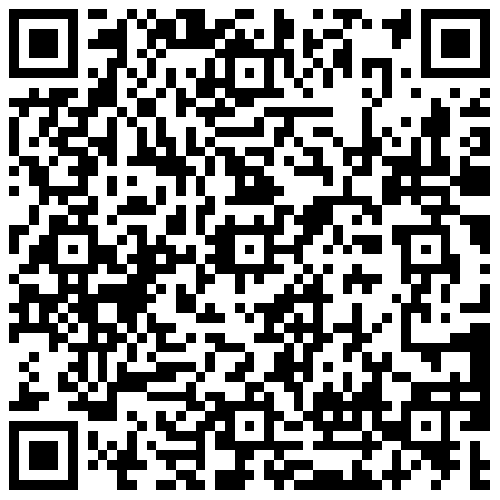 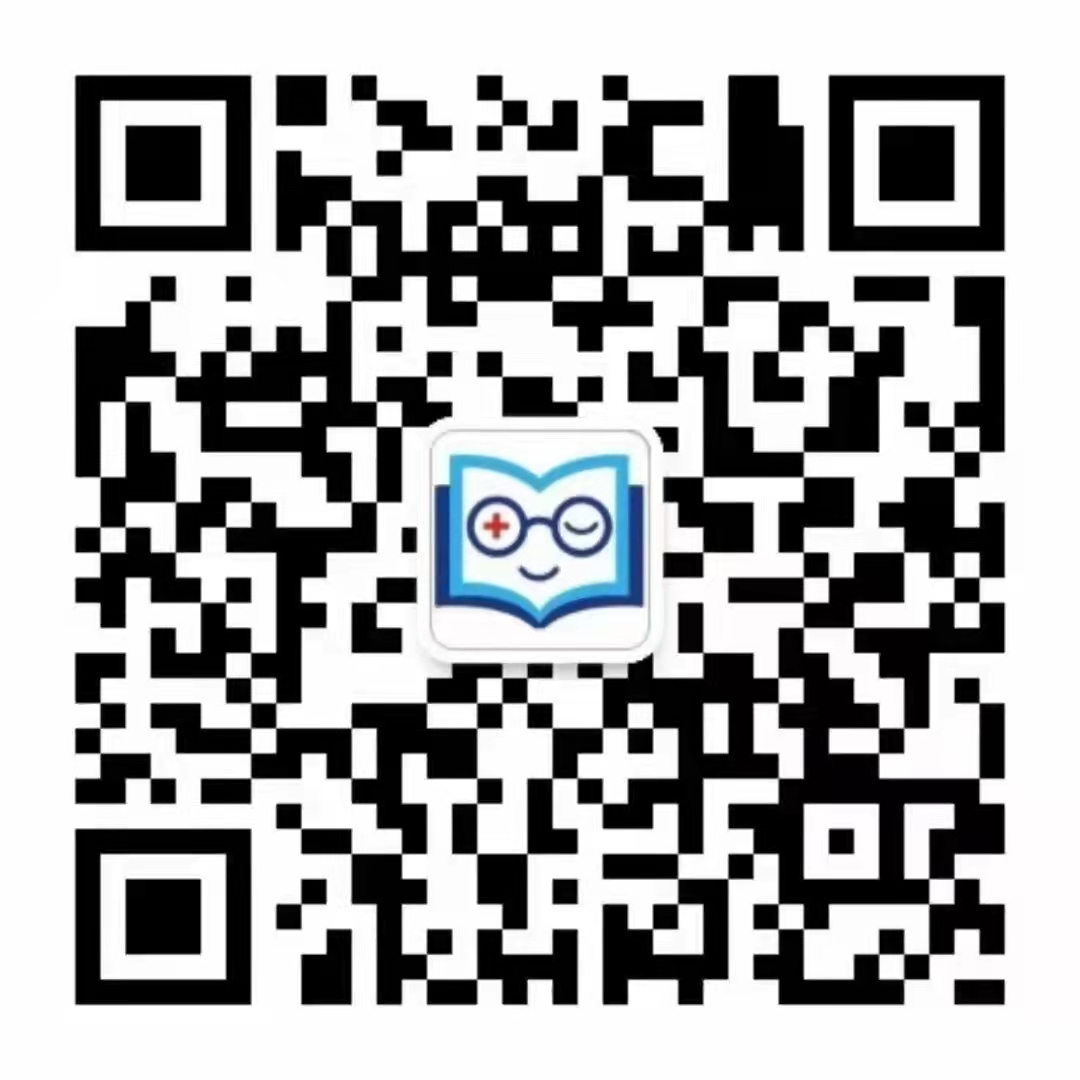 四、其他事项（一）本次会议免收会务费。（二）请有关会员单位按照《眉山市医学会第一届血液专业委员会候选人名额分配表》（附件1）进行推荐，填写《眉山市医学会第一届血液专业委员会候选人推荐表》（附件2），将填好后的附件2打印纸质版并加盖单位公章后，于6月6日17:00前扫描发送至电子邮箱76171629@qq.com（电子文档、纸质版盖章扫描一并发送），并通知本单位候选人准时参会。如确因特殊事情不能参会，须以单位名义书面向市医学会办公室请假，不得无故缺席。（三）参加本次会议的人员，经考核合格授予市级继续医学教育Ⅱ类学分2分。（四）联系人    市医学会办公室              何书恒：028-38116033     孙玉娇：028-38106428市人民医院李学琴：15082342255                      附件：1.眉山市医学会第一届血液专业委员会候选人名额分配表2.眉山市医学会第一届血液专业委员会候选人推荐表眉山市医学会                                     2022年5月27日眉山市医学会办公室                      2022年5月27日印发                       